Ispettorato nazionale del Lavoro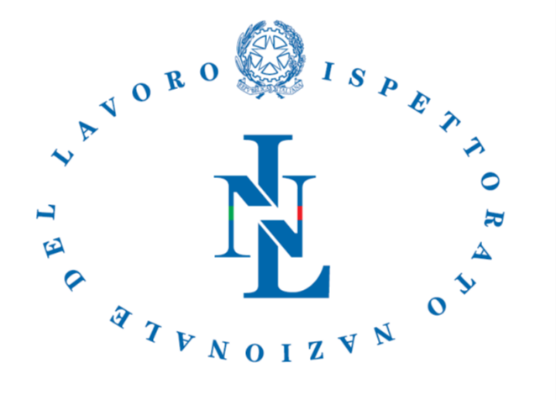 Garante della legalità del lavoro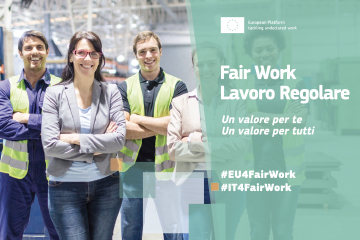 Campaign EU4FairWorkWeek of Action 21-25 September
www.ispettorato.gov.itIspettorato Territoriale
del Lavoro Ferrara-RovigoVia Giuseppe Garibaldi, 147/151 - FerraraVia Generale D. Piva, 25/27 - RovigoTutti i servizi sono resi on line
o su appuntamentoPer informazioni o per chiedere il nostro intervento:itl.ferrara-rovigo@ispettorato.gov.itTel.  0532/410711 Ferrara0425/154841 Rovigowww.ispettorato.gov.it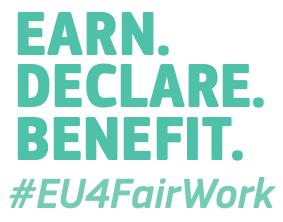 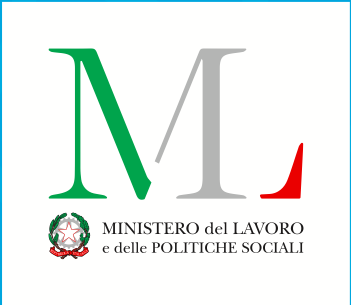 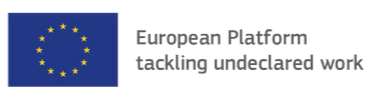 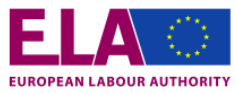 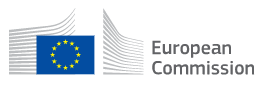 Richieste di informazioni 
sui diritti dei lavoratori Denunce e richieste di intervento ispettivo Diffide accertative per il pagamento della retribuzioneTentativi di conciliazione 
per risolvere vertenze di lavoro Disposizioni esecutive 
per eliminare altre irregolarità

Puoi rivolgerti agli ispettorati per: L’Ispettorato nazionale del lavoro vigila e assicura importanti servizi per garantire la legalità nel mondo del lavoro.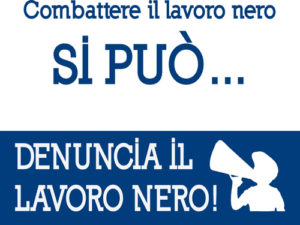 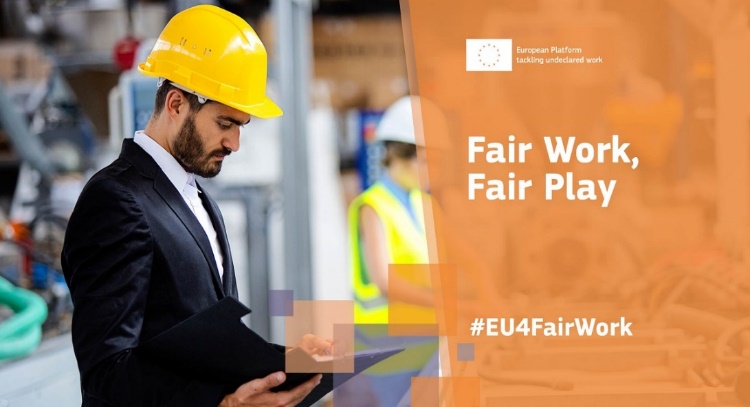 E’ l’istituzione alla quale i lavoratori e le aziende possono rivolgersi per la tutela dei diritti e della legalità sul lavoro.Costituisce il punto di riferimento per la corretta informazione, interpretazione e applicazione della normativa in materia di lavoro e assicurazioni sociali (INPS, INAIL…)Vigila e coordina gli altri organi di vigilanza in materia di lavoro. Si coordina con le ASL in tema di sicurezza del lavoro  Autorizzazioni a tutela delle lavoratrici madri e dei minoriAutorizzazioni all’assunzione di lavoratori stranieri Assistenza per formalizzare le dimissioni telematicheConvalida dimissioni nel primo anno di matrimonio 
o con figli fino a 3 anniAutorizzazioni e abilitazioni a tutela del lavoro (controlli a distanza, caldaie a vapore…) 